Das Wunder von BernSchlüsselwörterSchreib 15 Schlüsselwörter auf Deutsch und Dänisch zum Film.Übersetz die Wörter:Et verdensmesterskab =Et mål =At give op =At skyde = Et hold =At krydse fingre =En kvalifikation =En stolthed =En sejr = En succes =En udligning = En begejstring =Was passierte im Film?Schreib eine Zusammenfassung. Du sollst mindestens 10 Sätze schreiben. Eine FrageWarum war der Sieg in 1954 so wichtig für Deutschland? Schreib mindestens 2 Aussagen. 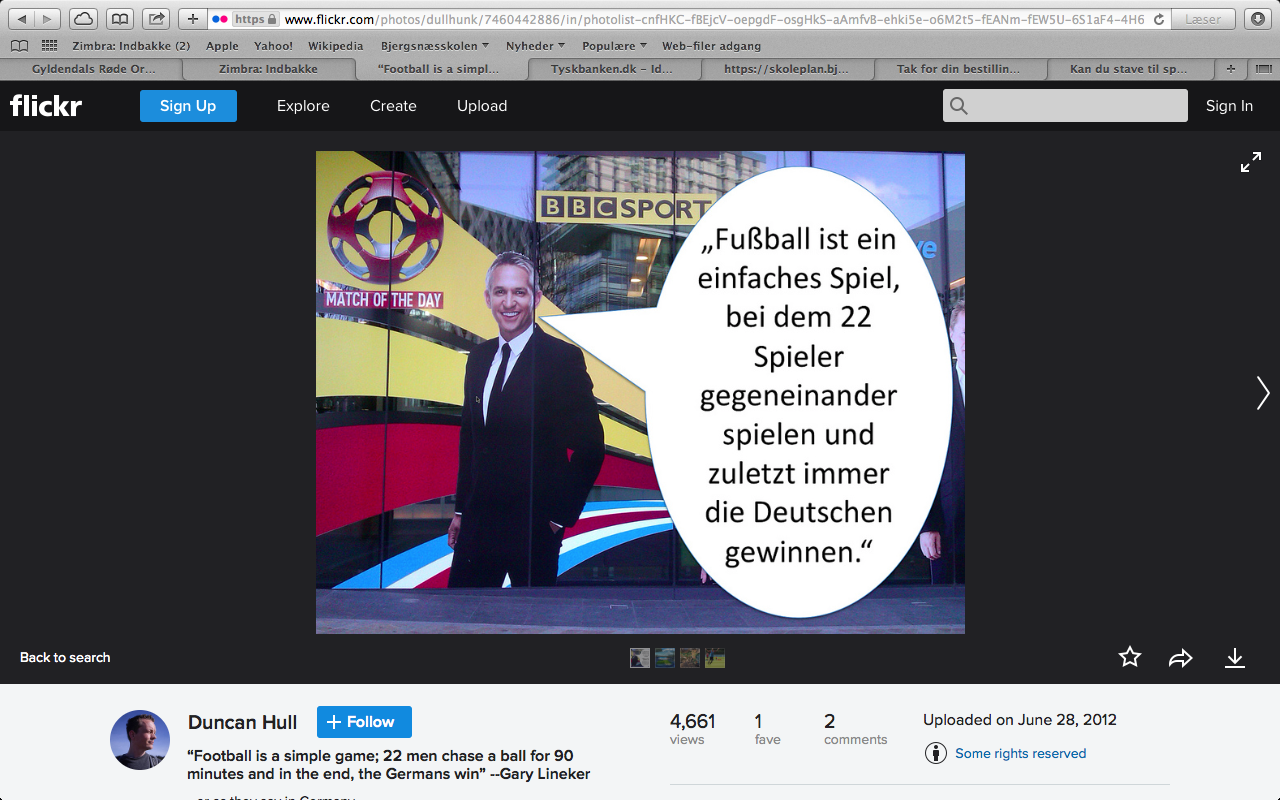 DeutschDänischz.B. FussballFodbold